Palacio Legislativo de San Lázaro, a 14 de julio de 2021. CC. DIPUTADOS SECRETARIOS E INTEGRANTESDE LA COMISIÓN DE DEPORTEH. CÁMARA DE DIPUTADOSPresenteDe conformidad con lo establecido en el artículo 150 numerales I y ll del reglamento de la Cámara de Diputados, me permito hacerles llegar la convocatoria a la Vigésima Segunda Reunión Ordinaria de la Comisión que se llevará a cabo el martes 20 de julio de 2021 en modalidad semipresencial, a las 13:00 horas en la Zona C del edificio G de este Palacio Legislativo de San Lázaro. Con el siguiente:ORDEN DEL DÍA VIGÉSIMA SEGUNDA REUNIÓN ORDINARIA1. Lista de asistencia y declaratoria de quórum. 2. Lectura, discusión y, en su caso, aprobación del orden del día.3. Lectura, discusión y, en su caso, aprobación del acta correspondiente a la vigésima primera reunión ordinaria. 4. Lectura, discusión y, en su caso, aprobación del informe final de actividades de la Comisión de Deporte de la LXIV Legislatura.5. Asuntos generales. 6. Clausura y cita. El sistema de asistencia mediante la aplicación APRAV, estará abierto a partir de las 12:30 horas.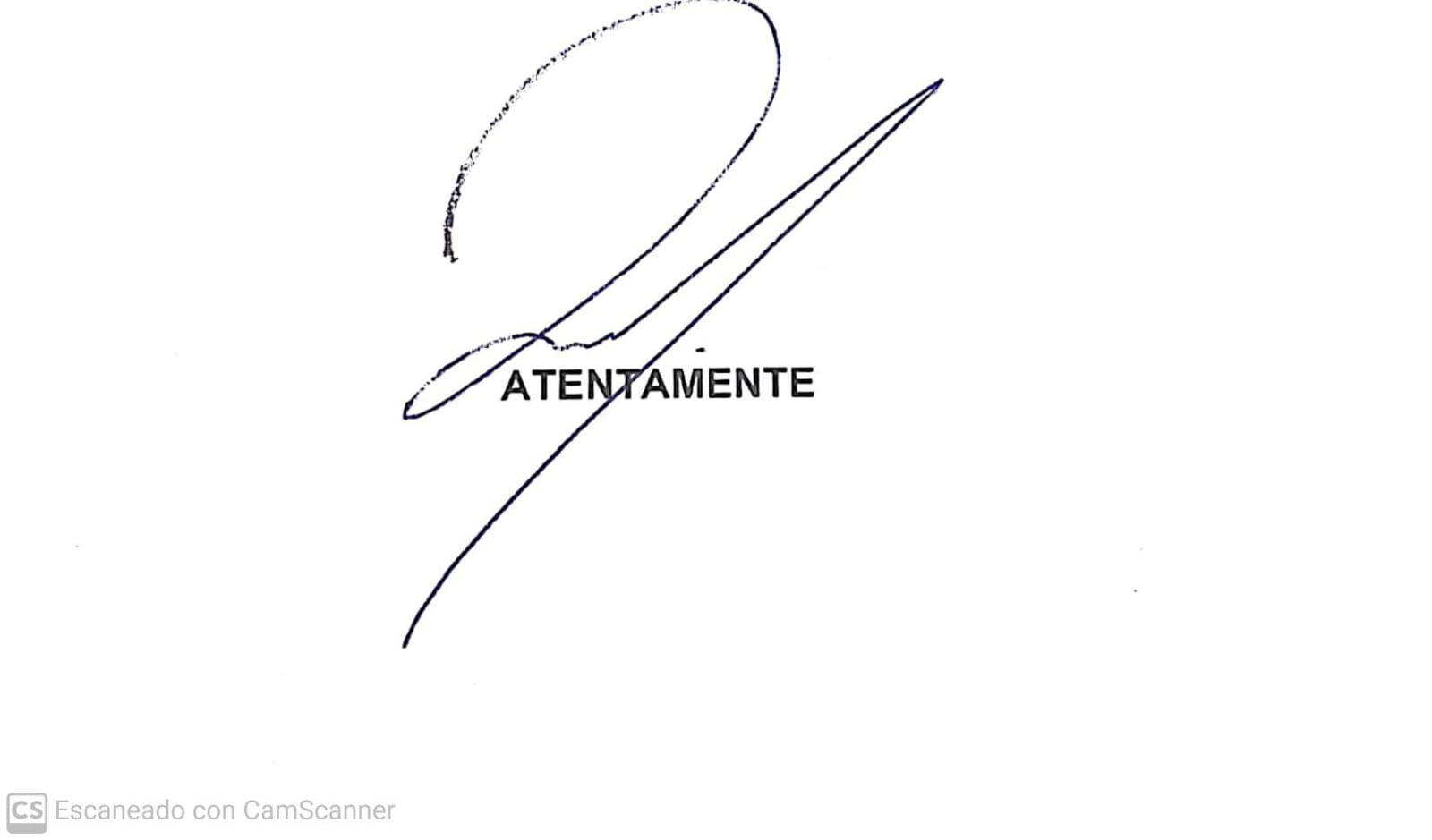 